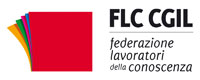 Associazione Professionale   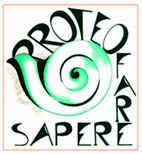 Soggetto QualificatoPer la Formazione   Decreto MIUR n°177/2000    e DM dell'8/06/2005   Teramo                                                                                                        TERAMO CORSO DI FORMAZIONE PROFESSIONALE IL MIO PRIMO ANNO DI RUOLOdestinato al personale docente neo-assunto a tempo indeterminato nella scuolaL’Associazione Professionale Proteo Fare Sapere di TERAMO, in collaborazione con la FLC CGIL di TERAMO, organizza un Corso di formazione professionale per i docenti neo-assunti nella scuola di ogni ordine e grado della provincia di Teramo.Il Corso è articolato in 4 incontri per complessive 12 ore in incontri pomeridiani.Obiettivi del seminario: fornire gli strumenti necessari ad espletare gli adempimenti  amministrativi relativi al primo anno, anche alla luce dell’entrata in vigore della legge 107/15;migliorare le conoscenze relative al proprio ruolo per esercitare un ruolo attivo e innovativo nel proprio posto di lavoro.I partecipanti saranno dotati di un libriccino “Il mio primo giorno di ruolo”, Ed. Conoscenza, 2015 e a tutti verrà rilasciato l'attestato di frequenza.La partecipazione al Corso è gratuita per gli iscritti alla Flc Cgil, salvo il versamento della quota associativa a Proteo Fare Sapere anno 2016 (€ 10,00); ai non iscritti alla Flc Cgil sarà chiesto un contributo di € 40,00 comprensivi della quota associativa di Proteo. Modalità di pagamento:bonifico presso Banca Popolare Etica (Beneficiario: ASSOCIAZIONE PROFESSIONALE PROTEO FARE SAPERE) Codice IBAN: IT78X0501803200000000176705). Causale del versamento <CORSO DI FORMAZIONE PROFESSIONALE NEO-ASSUNTI 2015>.pagamento diretto in occasione del primo incontro (sarà rilasciata ricevuta).Responsabile del Corso: prof.ssa Giovanna Cortellini - presidente Proteo Fare Sapere  Teramo                                       tel 3351048320 - email: <proteofaresapereteramo@gmail.com>SCHEDA DI ISCRIZIONEal CORSO DI FORMAZIONE PROFESSIONALEIL MIO PRIMO ANNO DI RUOLOdestinato al personale docente neo-assunto a tempo indeterminato nella scuolaCognome …………….........……...………………Nome………………………………..……………Nato a ……………………………...………………...……il……………………………………........Residente in Via /Piazza ………............…………………….......................……………   n°…......…Città …………............................................  Provincia ………………….……..  CAP………………Cellulare/telefono ……...…....e-mail………………………………………………………………….Sede di servizio ..…………………………..……………….................................................................□ Scuola dell'Infanzia   □ Scuola Primaria  □ Scuola Secondaria (disciplina ___________________)Sono iscritta/o alla FLC-CGIL			□ SI			□ NOData……………………               	              Firma…………………………………………….La scheda va compilata in tutte le sue parti e inviata a <proteofaresapereteramo@gmail.com>entro mercoledì 4 novembre 2015.Informativa ai sensi dell'art. 13 del D.Lgs. 196/03 “Codice in materia di protezione dei dati personali”Proteo Fare Sapere ed FLC CGIL non raccolgono dati sensibili, trattano i dati personali con mezzi elettronici ad accesso riservato al personale addetto, predispongono misure di sicurezza informatica necessarie per ridurre al minimo il rischio di violazione della privacy delle/dei sue/suoi utenti da parte di terzi, tratta i dati secondo principi di correttezza, liceità, trasparenza e tutela della riservatezza e dei diritti degli interessati. L’invio della scheda implica il consenso all’utilizzo e al trattamento dell’indirizzo E-mail, e di eventuali altri dati personali, per permettere di comunicare iniziative dell’associazione e dell’organizzazione sindacale. Ai sensi dell'art. 7 del D.Lgs. 196/03, Proteo Fare Sapere ed FLC CGIL garantiscono la possibilità di esercitare in qualsiasi momento i diritti di accesso, aggiornamento e cancellazione dei dati personali. Per partecipare al corso in caso di impegni di servizio L’iniziativa essendo organizzata da soggetto qualificato per l’aggiornamento (DM 08.06.2005) è automaticamente autorizzata ai sensi degli artt. 64 e 67 CCNL 2006/2009 del Comparto Scuola), con esonero dal servizio e con sostituzione ai sensi della normativa sulle supplenze brevi e come formazione e aggiornamento dei Dirigenti Scolastici ai sensi dell'art. 21 CCNL 15/7/2011 Area V e dispone dell’autorizzazione alla partecipazione in orario di servizio.PROGRAMMA DEL CORSO      Primo incontro: venerdì 6 novembre 2015 -  ore 16,00 – 19,00L'immissione in ruolo e i relativi adempimenti:Mobilità,  Lucia Di Luca, Segretaria Flc Teramo Ricostruzione di carriera, Adelio FiceraiLa pensione complementare e i fondi Espero Alberto Di Dario, Segretario Cgil Teramo      Secondo incontro: venerdì 13 novembre 2015 -  ore 16,00 – 19,00Le indicazioni nazionali, le linee guida, i profili in uscita del Primo e Secondo ciclo         a cura di Eleonora Magno, Dirigente scolastica      Terzo incontro:  mercoledì 18 novembre 2015 -  ore 16,00 – 19,0I documenti fondamentali della scuola: Pof, Piano attività, Contratto integrativo, ecc.        a cura di Piero Natale, Dirigente scolastico       Quarto incontro: martedì 24 novembre 2015 -  ore 16,00 – 19,00Le problematiche della  disabilità nel processo educativo       a cura di Adriana Sigismondi, Dirigente scolasticaSede del Corso di formazioneCAMERA DEL LAVORO Cgil - Viale Crispi 173 - TERAMO